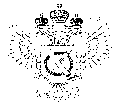 «Федеральная кадастровая палата Федеральной службы государственной регистрации, кадастра и картографии» по Ханты-Мансийскому автономному округу – Югре(Филиал ФГБУ «ФКП Росреестра»по Ханты-Мансийскому автономному округу – Югре)г. Ханты-Мансийск,							                                                                                        Техник отдела                       контроля и анализа деятельностиул. Мира, 27						                                                                                                            Хлызова В.Е. 
                                                                                                                                                                                                                                    8(3467)300-444, 
                                                                                                                                                                                                                 e-mail: Press@86.kadastr.ru
Пресс-релиз13.06.2017Доступ к сведениям ЕГРН по «ключу доступа»На сайте Федеральной службы государственной регистрации, кадастра и картографии открыт сервис получения сведений путем доступа к федеральной государственной информационной системе ведения Единого государственного реестра недвижимости (ФГИС ЕГРН). Данный сервис позволяет получить сведения из ЕГРН в максимально короткие сроки.«Ключи доступа» к информационным ресурсам Единого государственного реестра прав на недвижимое имущество и сделок с ним и государственного кадастра недвижимости, полученные до 1 января 2017 года, действуют до 1 июля 2017 года и могут быть использованы для получения сведений ЕГРН посредством доступа к ФГИС ЕГРН.Ранее на сайте Росреестра (rosreestr.ru) открыты сервисы, которые позволяют получить сведения из ЕГРН: об основных характеристиках и зарегистрированных правах на объект недвижимости, о кадастровой стоимости объектов недвижимости, о правах отдельного лица на имевшиеся (имеющиеся) у него объекты недвижимости, о содержании правоустанавливающих документов, о переходе прав на объект недвижимости, а также кадастровый план территории. Кроме того, на сайте ведомства доступны сервисы, с помощью которых можно в режиме онлайн получить сведения из ЕГРН – «Справочная информация по объектам недвижимости в режиме online», «Личный кабинет правообладателя» и «Личный кабинет кадастрового инженера»._____________________________________________________________________________________При использовании материала просим сообщить о дате и месте публикации на адрес электронной почты Press@86.kadastr.ru или по телефону 8(3467)300-444. Благодарим за сотрудничество.